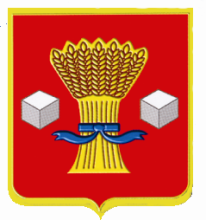 АдминистрацияСветлоярского муниципального района Волгоградской областиПОСТАНОВЛЕНИЕот  08.05.2018                                         №746  Об утверждении Порядка ведения реестра расходных обязательствСветлоярского муниципального района(Светлоярского городского поселения) и свод реестров расходных обязательств муниципальных образованийСветлоярского муниципального районаВ соответствии с подпунктом 5 статьи 87 Бюджетного кодекса Российской Федерации, руководствуясь Уставом Светлоярского муниципального района, Уставом Светлоярского городского поселения, п о с т а н о в л я ю:Утвердить Порядок ведения реестра расходных обязательств Светлоярского муниципального района (Светлоярского городского поселения) и свод реестров расходных обязательств муниципальных образований Светлоярского муниципального района (приложение). Постановления администрации Светлоярского муниципального района Волгоградской области от 22.07.2016 № 1135 «Об утверждении Порядка ведения реестра расходных обязательств Светлоярского муниципального района Волгоградской области», от 25.07.2016 № 1159 «Об утверждении Порядка ведения реестра расходных обязательств Светлоярского городского поселения Светлоярского муниципального района Волгоградской области» признать утратившими силу.Настоящее постановление вступает в силу с момента его подписания и распространяет свое действие на правоотношения возникшие с 01.01.2018.Отделу по муниципальной службе, общим и кадровым вопросам администрации Светлоярского муниципального района (Панкратов В.Л.) разместить настоящее постановление в сети Интернет на официальном сайте Светлоярского муниципального района Волгоградской области.Отделу бюджетно-финансовой политики (Коптева Е.Н.) разместить настоящее постановление в сети Интернет на финансовом портале Светлоярского муниципального района Волгоградской области.Контроль над исполнением настоящего постановления оставляю за собой.Глава муниципального района                                                               Т.В. РаспутинаАбраменко Е.Н.Порядок ведения реестра расходных обязательствСветлоярского муниципального района (Светлоярского городского поселения)  и свод реестров расходных обязательств муниципальных образований Светлоярского муниципального района1. Настоящий Порядок разработан в соответствии с Бюджетным кодексом Российской Федерации, и устанавливает правила ведения реестра расходных обязательств Светлоярского муниципального района (Светлоярского городского поселения) и формирования свода реестров расходных обязательств муниципальных образований Светлоярского муниципального района.2. Ведение реестра расходных обязательств Светлоярского муниципального района (Светлоярского городского поселения), а также формирование свода реестров расходных обязательств муниципальных образований Светлоярского муниципального района осуществляет Отдел бюджетно-финансовой политики администрации Светлоярского муниципального района (далее именуется – ОБФП).3. Реестр расходных обязательств Светлоярского муниципального района (Светлоярского городского поселения) (далее именуется - реестр) ведется с целью учета расходных обязательств Светлоярского муниципального района (Светлоярского городского поселения) и определения объема бюджетных ассигнований, необходимых для исполнения расходных обязательств Светлоярского муниципального района (Светлоярского городского поселения).Данные реестра используются при разработке проекта бюджета Светлоярского муниципального района (Светлоярского городского поселения) на очередной финансовый год и плановый период.4. Под реестром понимается используемый при составлении проекта бюджета свод (перечень) законов, иных нормативных правовых актов, обусловливающих публичные нормативные обязательства и (или) правовые основания для иных расходных обязательств с указанием соответствующих положений (статей, частей, пунктов, подпунктов, абзацев) законов и иных нормативных правовых актов, с оценкой объемов бюджетных ассигнований, необходимых для исполнения расходных обязательств Светлоярского муниципального района (Светлоярского городского поселения).5. Для формирования реестра главные распорядители средств бюджета Светлоярского муниципального района (Светлоярского городского поселения) (далее именуется – главные распорядители) ежегодно в срок не позднее 30 октября представляют в ОБФП реестр Светлоярского муниципального района по форме согласно приложению 1 к настоящему порядку, реестр Светлоярского городского поселения по форме согласно приложению 2  к настоящему порядку на бумажном носителе и в электронном виде в формате Excel.6. Реестр главного распорядителя должен содержать следующую информацию:код и наименование полномочия, расходного обязательства, вопроса местного значения, полномочия, права муниципального образования;код строки;правовое основание финансового обеспечения и расходования средств (нормативные правовые акты, договоры, соглашения) Российской Федерации, Волгоградской области, Светлоярского муниципального района, Светлоярского городского поселения;код расхода по бюджетной классификации (раздел, подраздел);объем средств на исполнение расходного обязательства отчетный финансовый год (план, факт исполнения), текущий финансовый год (план), очередной финансовый год (прогноз), плановый период (прогноз на два года) в рублях.7. Реестр  заполняется с учетом следующих особенностей:1) в части данных отчетного финансового года - в соответствии с плановыми и фактическими показателями отчета об исполнении бюджета (форма 0503117), утвержденного приказом Министерства финансов Российской Федерации от 28 декабря 2010 года № 191н «Об утверждении Инструкции о порядке составления и представления годовой, квартальной и месячной отчетности об исполнении бюджетов бюджетной системы Российской Федерации» (далее - отчет), за отчетный финансовый год;2) в части данных текущего финансового года - в соответствии с плановыми показателями отчета по состоянию на 1 октября текущего финансового года.8. Каждый последующий реестр уточняет предыдущий в части правового обеспечения в следующих случаях:1) принятия нормативных правовых актов, включая муниципальные программы, и заключения органами местного самоуправления муниципального района договоров и соглашений, предусматривающих возникновение расходных обязательств Светлоярского муниципального района (Светлоярского городского поселения) (в соответствии с требованиями статьи 83 Бюджетного кодекса Российской Федерации);2) изменения сроков действия (окончание, продление) действующих расходных обязательств Светлоярского муниципального района (Светлоярского городского поселения).9. ОБФП в течение 5 рабочих дней со дня получения реестров от главных распорядителей осуществляет свод представленных реестров.10. В случае несоответствия представленных реестров требованиям, установленным настоящим Порядком, ОБФП вправе вернуть реестр на доработку. Доработанный реестр должен быть предоставлен в ОБФП в течение пяти рабочих дней со дня возвращения реестра на доработку.11. Для формирования реестра Светлоярского муниципального района (Светлоярского городского поселения) и свода реестров расходных обязательств сельских поселений Светлоярского муниципального района, главные распорядители и финансовые органы сельских поселений Светлоярского муниципального района ежегодно в срок не позднее 05 апреля текущего финансового года предоставляют в ОБФП на бумажном носителе и в электронном виде в формате Excel реестр, а также справочную таблицу по финансированию полномочий муниципальных образований по формам согласно приложению 2 и приложению 3 (в части, касающейся муниципальных образований Волгоградской области) к Порядку представления реестров расходных обязательств муниципальных образований, входящих в состав субъекта Российской Федерации, утвержденному приказом Министерства финансов Российской Федерации от 31 мая 2017 года № 82н.12. ОБФП в течение 5 рабочих дней со дня получения реестров от главных распорядителей и финансовых органов сельских поселений Светлоярского муниципального района осуществляет свод представленных реестров не позднее 15 апреля текущего финансового года.13. Реестр Светлоярского муниципального района (Светлоярского городского поселения) и свод реестров расходных обязательств сельских поселений Светлоярского муниципального района представляются ОБФП в Комитет финансов Волгоградской области в порядке и сроки, установленные Комитетом финансов Волгоградской области.Управляющий делами                                                                            Л.Н. ШершневаПриложение 1                                                                                                                                                к Порядку ведения реестра расходных обязательств Светлоярского муниципального района, Светлоярского городского поселения и свод реестров расходныхобязательств муниципальных образований, входящих  в состав Светлоярского муниципального районаот                             №Реестр расходных обязательств ______________________ Единица измерения: тыс. руб. (с точностью до первого десятичного знака)Руководитель ________________________________                     ____________                         _____________________________                              (должность руководителя)                                           (подпись)                                    (расшифровка подписи)Исполнитель  ________________________________                     ____________                         _____________________________             _____________                              (должность)                                                                    (подпись)                                    (расшифровка подписи)                           (телефон)«___» ________________ 20___г.Приложение 2                                                                                                                                                                       к Порядку ведения реестра расходных обязательств Светлоярского муниципального района, Светлоярского городского поселения и свод реестров расходныхобязательств муниципальных образований, входящих  в состав Светлоярского муниципального районаот                                  №Реестр расходных обязательств ______________________ Единица измерения: тыс. руб. (с точностью до первого десятичного знака)Руководитель ________________________________                     ____________                         _____________________________                              (должность руководителя)                                           (подпись)                                    (расшифровка подписи)Исполнитель  ________________________________                     ____________                         _____________________________             _____________                              (должность)                                                                    (подпись)                                    (расшифровка подписи)                           (телефон)«___» ________________ 20___г. . Приложениек постановлению администрацииСветлоярского муниципального районаот                         №Наименование расходного обязательства, вопроса местного значения, полномочия, права муниципального образования  Код строкиПравовое основание финансового  обеспечения и расходования средств  (нормативные правовые акты, договоры, соглашения)Правовое основание финансового  обеспечения и расходования средств  (нормативные правовые акты, договоры, соглашения)Правовое основание финансового  обеспечения и расходования средств  (нормативные правовые акты, договоры, соглашения)Правовое основание финансового  обеспечения и расходования средств  (нормативные правовые акты, договоры, соглашения)Правовое основание финансового  обеспечения и расходования средств  (нормативные правовые акты, договоры, соглашения)Правовое основание финансового  обеспечения и расходования средств  (нормативные правовые акты, договоры, соглашения)Правовое основание финансового  обеспечения и расходования средств  (нормативные правовые акты, договоры, соглашения)Правовое основание финансового  обеспечения и расходования средств  (нормативные правовые акты, договоры, соглашения)Правовое основание финансового  обеспечения и расходования средств  (нормативные правовые акты, договоры, соглашения)Код расхода по БККод расхода по БКОбъем средств на исполнение расходного обязательстваОбъем средств на исполнение расходного обязательстваОбъем средств на исполнение расходного обязательстваОбъем средств на исполнение расходного обязательстваОбъем средств на исполнение расходного обязательстваОбъем средств на исполнение расходного обязательстваНаименование расходного обязательства, вопроса местного значения, полномочия, права муниципального образования  Код строкиРоссийской
ФедерацииРоссийской
ФедерацииРоссийской
Федерациисубъекта 
Российской Федерациисубъекта 
Российской Федерациисубъекта 
Российской Федерациимуниципальных    
образованиймуниципальных    
образованиймуниципальных    
образованийКод расхода по БККод расхода по БКотчетный              20 __готчетный              20 __гтекущий 20__гочередной 20__гплановый периодплановый периодНаименование расходного обязательства, вопроса местного значения, полномочия, права муниципального образования  Код строкинаименование, номер и датаномер статьи (подстатьи), пункта (подпункта)дата вступления в силу, срок действиянаименование, номер и датаномер статьи (подстатьи), пункта (подпункта)дата вступления в силу, срок действиянаименование, номер и датаномер статьи (подстатьи), пункта (подпункта)дата вступления в силу, срок действияразделподразделпо планупо факту исполнениятекущий 20__гочередной 20__г20__г20__г123456789101112131415161718191. Расходные обязательства, возникшие в результате принятия нормативных правовых актов муниципального района, заключения договоров (соглашений), всего, из них:1000ххххххххх123456789101112131415161718191.1. Расходные обязательства, возникшие в результате принятия нормативных правовых актов муниципального района, заключения договоров (соглашений) в рамках реализации вопросов местного значения муниципального района, всего 1001ххххххххх1.1.1. по перечню, предусмотренному частью 1 статьи 15 и частью 4 статьи 14 Федерального закона от 6 октября 2003 г. № 131-ФЗ «Об общих принципах организации местного самоуправления в Российской Федерации», всего1002хххххххххв том числе:…1.1.2. в случаях заключения соглашения с органами местного самоуправления отдельных поселений о передаче муниципальному району осуществления части полномочий по решению вопросов местного значения поселения, всего1100ххххххххх12345678910111213141516171819в том числе:…1.2. Расходные обязательства, возникшие в результате принятия нормативных правовых актов муниципального района, заключения договоров (соглашений) в рамках реализации полномочий органов местного самоуправления муниципального района по решению вопросов местного значения муниципального района, по перечню, предусмотренному частью 1 статьи 17 Федерального закона от 6 октября 2003 г. № 131-ФЗ «Об общих принципах организации местного самоуправления в Российской Федерации», всего1200хххххххххв том числе:...1.3. Расходные обязательства, возникшие в результате принятия нормативных правовых актов муниципального района, заключения договоров (соглашений)1300ххххххххх12345678910111213141516171819в рамках реализации органами местного самоуправления муниципального района прав на решение вопросов, не отнесенных к вопросам местного значения муниципального района, всего1.3.1. по перечню, предусмотренному Федеральным законом от 6 октября 2003 г. № 131-ФЗ «Об общих принципах организации местного самоуправления в Российской Федерации», всего1301в том числе:...1.3.2. по участию в осуществлении государственных полномочий (не переданных в соответствии со статьей 19 Федерального закона от 6 октября 2003 г. №131-ФЗ «Об общих принципах организации местного самоуправления в Российской Федерации», если это участие предусмотрено федеральными законами, всего1400ххххххххх12345678910111213141516171819в том числе:...1.3.3. по реализации вопросов, не отнесенных к компетенции органов местного самоуправления других муниципальных образований, органов государственной власти и не исключенных из их компетенции федеральными законами и законами субъектов Российской Федерации, всего1500хххххххххв том числе:...1.4. Расходные обязательства, возникшие в результате принятия нормативных правовых актов муниципального района, заключения договоров (соглашений) в рамках реализации органами местного самоуправления муниципального района отдельных государственных полномочий, переданных органами государственной власти Российской Федерации и (или) органами государственной власти1600ххххххххх12345678910111213141516171819субъекта Российской Федерации, всего1.4.1. за счет субвенций, предоставленных из федерального бюджета или бюджета субъекта Российской Федерации, всего1601хххххххххв том числе:...1.4.2. за счет собственных доходов и источников финансирования дефицита бюджета муниципального района, всего1700хххххххххв том числе:...1.5. Расходные обязательства, возникшие в результате принятия нормативных правовых актов муниципального района, заключения соглашений, предусматривающих предоставление межбюджетных трансфертов из бюджета муниципального района другим бюджетам бюджетной системы Российской Федерации, всего1800ххххххххх123456789101112131415161718191.5.1. по предоставлению дотаций на выравнивание бюджетной обеспеченности городских, сельских поселений, всего1801ххххххххх1.5.2. по предоставлению субсидий в бюджет субъекта Российской Федерации, всего1802ххххххххх1.5.3. по предоставлению субвенций в бюджеты городских, сельских поселений, предоставленных из федерального бюджета и (или) бюджета субъекта Российской Федерации, в случае наделения федеральным законом и (или) законом субъекта Российской Федерации органов местного самоуправления муниципального района полномочиями органов государственной власти по расчету и предоставлению субвенций бюджетам городских, сельских поселений, всего1803ххххххххх123456789101112131415161718191.5.4. по предоставлению иных межбюджетных трансфертов, всего19001.5.4.1. в бюджет городского, сельского поселения в случае заключения соглашения с органами местного самоуправления отдельных поселений, входящих в состав муниципального района, о передаче им осуществления части своих полномочий по решению вопросов местного значения, всего1901в том числе:...1.5.4.2. в иных случаях, не связанных с заключением соглашений, предусмотренных в подпункте 1.5.4.1, всего2000в том числе:...Наименование расходного обязательства, вопроса местного значения, полномочия, права муниципального образования  Код строкиПравовое основание финансового  обеспечения и расходования средств  (нормативные правовые акты, договоры, соглашения)Правовое основание финансового  обеспечения и расходования средств  (нормативные правовые акты, договоры, соглашения)Правовое основание финансового  обеспечения и расходования средств  (нормативные правовые акты, договоры, соглашения)Правовое основание финансового  обеспечения и расходования средств  (нормативные правовые акты, договоры, соглашения)Правовое основание финансового  обеспечения и расходования средств  (нормативные правовые акты, договоры, соглашения)Правовое основание финансового  обеспечения и расходования средств  (нормативные правовые акты, договоры, соглашения)Правовое основание финансового  обеспечения и расходования средств  (нормативные правовые акты, договоры, соглашения)Правовое основание финансового  обеспечения и расходования средств  (нормативные правовые акты, договоры, соглашения)Правовое основание финансового  обеспечения и расходования средств  (нормативные правовые акты, договоры, соглашения)Код расхода по БККод расхода по БКОбъем средств на исполнение расходного обязательстваОбъем средств на исполнение расходного обязательстваОбъем средств на исполнение расходного обязательстваОбъем средств на исполнение расходного обязательстваОбъем средств на исполнение расходного обязательстваОбъем средств на исполнение расходного обязательстваНаименование расходного обязательства, вопроса местного значения, полномочия, права муниципального образования  Код строкиРоссийской
ФедерацииРоссийской
ФедерацииРоссийской
Федерациисубъекта 
Российской Федерациисубъекта 
Российской Федерациисубъекта 
Российской Федерациимуниципальных    
образованиймуниципальных    
образованиймуниципальных    
образованийКод расхода по БККод расхода по БКотчетный              20 __готчетный              20 __гтекущий 20__гочередной 20__гплановый периодплановый периодНаименование расходного обязательства, вопроса местного значения, полномочия, права муниципального образования  Код строкинаименование, номер и датаномер статьи (подстатьи), пункта (подпункта)дата вступления в силу, срок действиянаименование, номер и датаномер статьи (подстатьи), пункта (подпункта)дата вступления в силу, срок действиянаименование, номер и датаномер статьи (подстатьи), пункта (подпункта)дата вступления в силу, срок действияразделподразделпо планупо факту исполнениятекущий 20__гочередной 20__г20__г20__г123456789101112131415161718194. Расходные обязательства, возникшие в результате принятия нормативных правовых актов городского поселения, заключения договоров (соглашений), всего,           них:3800ххххххххх123456789101112131415161718194.1. Расходные обязательства, возникшие в результате принятия нормативных правовых актов городского поселения, заключения договоров (соглашений) в рамках реализации вопросов местного значения городского поселения, всего3801ххххххххх4.1.1. по перечню, предусмотренному частью 1 статьи 14 Федерального закона от 6 октября 2003 г. № 131-ФЗ «Об общих принципах организации местного самоуправления в Российской Федерации», всего3802хххххххххв том числе:…4.1.2. в случаях заключения соглашения с органами местного самоуправления муниципального района о передаче городскому поселению осуществления части полномочий по решению вопросов местного значения муниципального района, всего3900ххххххххх12345678910111213141516171819в том числе:…4.2. Расходные обязательства, возникшие в результате принятия нормативных правовых актов городского поселения, заключения договоров (соглашений) в рамках реализации полномочий органов местного самоуправления городского поселения по решению вопросов местного значения городского поселения, по перечню, предусмотренному частью 1 статьи 17 Федерального закона от 6 октября 2003 г. № 131-ФЗ «Об общих принципах организации местного самоуправления в Российской Федерации», всего4000хххххххххв том числе:...4.3. Расходные обязательства, возникшие в результате принятия нормативных правовых актов городского поселения, заключения договоров (соглашений) в рамках4300ххххххххх12345678910111213141516171819реализации органами местного самоуправления городского поселения прав на решение вопросов, не отнесенных к вопросам местного значения городского поселения, всего4.3.1. по перечню, предусмотренному Федеральным законом от 6 октября 2003 г. № 131-ФЗ «Об общих принципах организации местного самоуправления в Российской Федерации», всего4101в том числе:...4.3.2. по участию в осуществлении государственных полномочий (не переданных в соответствии со статьей 19 Федерального закона от 6 октября 2003 г. № 131-ФЗ «Об общих принципах организации местного самоуправления в Российской Федерации», если это участие предусмотрено федеральными4200ххххххххх12345678910111213141516171819законами, всегов том числе:...4.3.3. по реализации вопросов, не отнесенных к компетенции органов местного самоуправления других муниципальных образований, органов государственной власти и не исключенных из их компетенции федеральными законами и законами субъектов Российской Федерации, всего4300хххххххххв том числе:...4.4. Расходные обязательства, возникшие в результате принятия нормативных правовых актов городского поселения, заключения договоров (соглашений) в рамках реализации органами местного самоуправления городского поселения местного самоуправления в Российской Федерации», если это участие государственной власти Российской Федерации и 4400ххххххххх12345678910111213141516171819и (или) органами государственной власти субъекта Российской Федерации, всего4.4.1. за счет субвенций, предоставленных из федерального бюджета или бюджета субъекта Российской Федерации, всего4401хххххххххв том числе:...4.4.2. за счет собственных доходов и источников финансирования дефицита бюджета городского поселения, всего4500хххххххххв том числе:...4.5. Расходные обязательства, возникшие в результате принятия нормативных правовых актов городского поселения, заключения соглашений, предусматривающих предоставление межбюджетных трансфертов из бюджета городского поселения другим бюджетам бюджетной системы Российской Федерации, всего 4600ххххххххх123456789101112131415161718194.5.1. по предоставлению субсидий, всего4601ххххххххх4.5.2. по предоставлению иных межбюджетных трансфертов, всего4700ххххххххх4.5.2.1. в бюджет муниципального района в случае заключения соглашения с органами местного самоуправления муниципального района, в состав которого входит городское поселение, о передаче им осуществления части своих полномочий по решению вопросов местного значения, всего4701хххххххххв том числе:...4.5.2.2. в иных случаях, не связанных с заключением соглашений, предусмотренных в подпункте 4.5.2.1, всего4800в том числе:...